This is a very simple template.And now some inline HTML: $HTMLINLINE$.  And nothing else.This is some text.Another cell.$HTMLBLOCK$ A random image.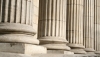 